Si že na polovici poglavja, ki ga predeluješ samostojno in, kot vidim iz poslanih nalog, tudi zelo uspešno 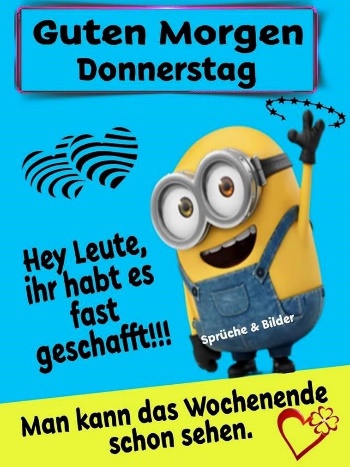 V tem tednu narediš še preostanek snovi za to poglavje.Najprej preglej DN - DZ 46/1, 47/4.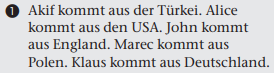 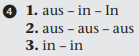 Za ogrevanje in ponovitev imen držav reši vajo U 68/3 (kar na pamet).Oznake na avtomobilskih tablicah si gotovo že opazil in jih večino znaš določiti brez težav. Malo pomoči samo za Švico: ker v tej državi govorijo kar nekaj uradnih jezikov, je najenostavneje, če je njeno ime nevtralno, zato na tablicah uporabljajo latinsko ime Confoederatio Helvetica (to pomeni »združenje Helvetov« – prvotnih ljudstev s tega območja). Če bi rad vedel malo več o jezikih v Švici, si poglej ta zanimiv video (je v ANG) https://www.youtube.com/watch?v=7p8GgX_hWyAPrejšnjo uro smo spoznali imena nekaterih držav v NEM, danes pa pogledamo še jezike. V zvezek prepiši naslov, datum in spodnjo snov ter tabelo (glej naslednjo stran).Länder und Sprachen				9. 4.Was spricht man in Österreich? (Kako govorijo / se govori v Avstriji?)In Österreich spricht man Deutsch. (V Avstriji govorijo / se govori nemško.)»man« v zgornjih stavkih se nanaša na ljudi na splošno, in ne na enega moškega (»man« ni isto kot »der Mann«).vse države, jeziki, prebivalci  velika začetnicaMiha, sprichst du Englisch?Ja, ich spreche Englisch sehr gut.Sprichst du Deutsch?Ja, ich spreche Deutsch ein wenig / ein bisschen [izgovoriš „ajn bis-hen“] = maloSprichst du Italienisch?Ja, aber (ich spreche Italienisch) nicht sehr gut.Sprichst du Portugiesisch?Nein, ich spreche (leider) kein Portugiesisch. =(na žalost) neWelche Sprachen sprichst du, Petra?Meine Muttersprache ist Slowenisch. Ich spreche auch Englisch, Deutsch und ein bisschen Kroatisch.Nik, welche Fremdsprachen sprichst du?Ich spreche Englisch, Deutsch und ein wenig Italienisch.Reši vaje v DZ:46/2 (gledaš podatke iz 1. vaje)47+48/5+649/8 (na vse 3 načine)LandSpracheIn … spricht man … (npr. In Slowenien spricht man Slowenisch.)In … spricht man … (npr. In Slowenien spricht man Slowenisch.)SlowenienSlowenischDeutschlandDeutschÖsterreichDeutschItalienItalienischKroatienKroatischUngarnUngarischSpanienSpanischPortugalPortugiesischFrankreichFranzösischEnglandEnglischGroßbritannienEnglischGriechenlandGriechischPolenPolnischder SchweizDeutsch, Französisch, Italienisch, Rätoromanischder TürkeiTürkischden Vereinigten StaatenEnglisch